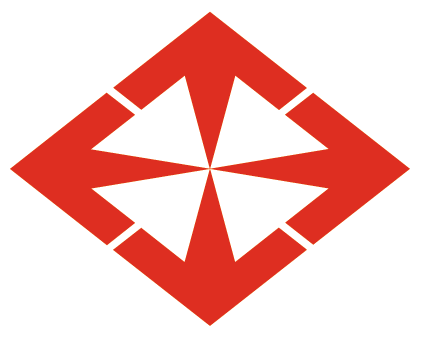 BAŞKENT ÜNİVERSİTESİGÜZEL SANATLAR, TASARIM VE MİMARLIK FAKÜLTESİ............................ BÖLÜMÜ BAŞKANLIĞI’NA,..../..../20..Bölümünüz ............................... numaralı öğrencinizim. ................ kodlu zorunlu stajımı ........................ - ........................ tarihleri arasında bölüm staj komisyonuna bildirdiğim işletmede/kurumda yapacağım. Bireysel sağlık sigortamdan faydalanmak istediğim için / özel nedenlerle üniversitenin staj süresince adıma sigorta yapmasını istemiyorum. Gereğini bilgilerinize saygılarımla arz ederim.         				Ad-Soyad:İmza: